Приложение 3.Подвижная игра "Сапожник"Ход игрыВыбирается водящий – Сапожник. Сапожник стоит в центре круга, запевает. Остальные участники игры идут по кругу и отвечают ему.- Дети, дети, вы куда идёте?- Ой, сапожник, мы идем на площадь.- Дети, дети, башмаки порвёте.- Ой, сапожник, ты их залатаешь.- Дети, дети, кто же мне заплатит?- Ой, сапожник, тот, кого поймаешь!После этой фразы дети разбегаются. Ведущий догоняет. Когда он ловит одного из детей, называет число. Пойманный должен его "отсчитать" (хлопает по ладони сапожника).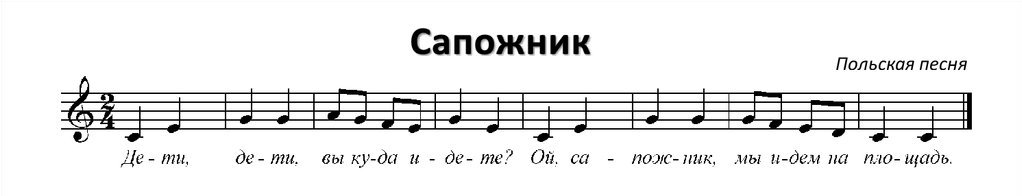 